УКРАЇНАПАВЛОГРАДСЬКА  МІСЬКА  РАДАДНІПРОПЕТРОВСЬКОЇ  ОБЛАСТІ(____ сесія VІІІ скликання)РІШЕННЯвід “      ”             2023 р.                                           №            /VІІІПро надання згоди на прийняття до комунальної власності об’єкта незавершеного будівництваВідповідно до п. 51 ч.1 ст.26 Закону України «Про місцеве самоврядування в Україні», ст.1 Закону України «Про передачу об’єктів права державної та комунальної власності», п.п. «2є» п.3.2. Положення про управління об’єктами права комунальної власності територіальної громади міста Павлограда, затвердженого рішенням Павлоградської міської ради від 27.05.2008р. № 645-33/V (із змінами), враховуючи листа відділу освіти Павлоградської міської ради від 10.05.2023р. №571, Павлоградська міська радаВ И Р І Ш И Л А:1.  Надати згоду на прийняття із спільної власності територіальних громад сіл, селищ, міст Дніпропетровської області, з балансу департаменту капітального будівництва Дніпропетровської обласної державної адміністрації об’єкта незавершеного будівництва «Реконструкція будівлі Павлоградського навчально-виховного комплексу «Дошкільний навчальний заклад – загальноосвітній навчальний заклад № 22» по вул. Баумана, 61 в м.Павлоград Дніпропетровської області (коригування)» до комунальної власності Павлоградської міської територіальної громади.          2. Загальне керівництво по виконанню цього рішення поклаcти на першого заступника міського голови.          3. Відповідальність щодо виконання цього рішення покласти на  начальника управління комунального господарства та будівництва. 4. Контроль за виконанням цього рішення покласти на постійну комісію з питань комунальної власності, житлово-комунального господарства, будівництва та транспорту.Міський голова                                                              	Анатолій ВЕРШИНАПитання на розгляд ради винесено згідно з розпорядженням міського голови від __________ №____Рішення підготував:начальник  управління комунального господарства та будівництва                                           Андрій ЗАВГОРОДНІЙСекретар міської ради                                                      Сергій ОСТРЕНКОПерший заступник міського голови                                Олександр РАДІОНОВНачальник юридичного відділу                                       Олег ЯЛИННИЙ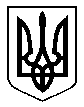 